Pedagogical Appendix to the 
Student Training Period Joint Agreement
TOURISM Section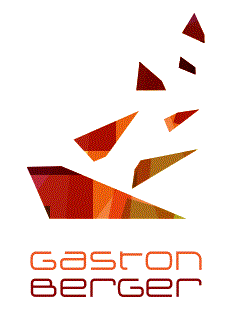 Since the completion of the tasks and missions entrusted to the student during the training period will be assessed by an oral examination, this appendix aims to specify the precise nature of the tasks and missions to which the student will be assigned, in order to give the student the greatest chance of success.Article 1 In accordance with paragraph 2 of the joint agreement outlining the arrangement between:Name: …………………………………………………. Position :….……………………………………Company: ………………………………………………………………………….....................................................................Address:………………………………………………………………………………………………….………………………….…………………….……………..............................................................................................................................................Phone: ……………………………………... Fax: ………………….………………………….Email: ……………………………………………………………………………………………and       GASTON BERGER BUSINESS SCHOOLAvenue Gaston Berger BP 6959016 LILLE CEDEX 	represented by Mr DESPLANCKE, Head of the School,this appendix is drawn up for the training period to be completed with the above-mentioned organisation by:Surname: ……………………………………….…. First name: ……………………………………………………………Dates of training period: from……………………...………….to……………….………………………….…(inclusive)(Maximum time spent on the premises: 105 hours for 3 weeks, 140 hours for 4 weeks and 175 hours for 5 weeks)Teaching staff in charge: Mrs BALCEREK – Mrs DELATTRE – Mrs POLARTArticle 2 In line with the framework of the BTS Tourisme Course Content, the host organisation intends to entrust the student with the following tasks:Article 3 The tasks entrusted to the students may be altered during the training course, in consultation with the teachers in charge, for the mutual well-being of the host organisation and the student’s training, with due consideration to the latter.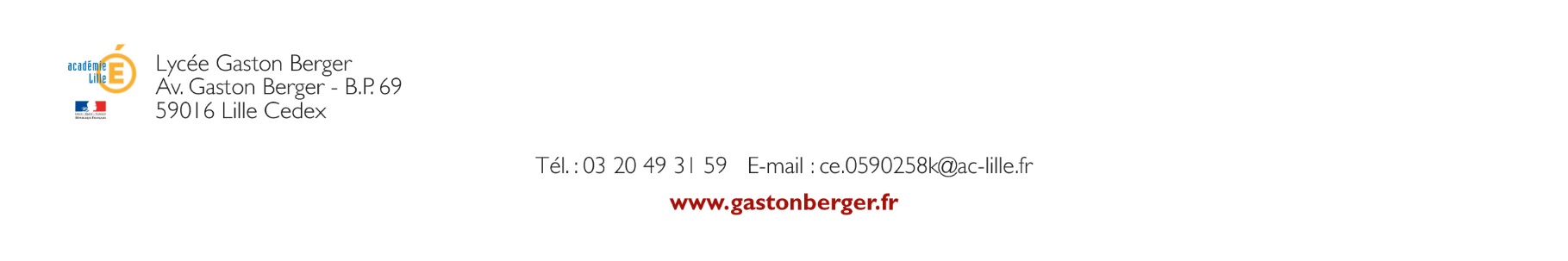 Field of expertiseTasks entrusted to the student1Reception, Sales and Customer Support, in French or other languages Welcoming customers face to face or on the phone, drawing up quotes, building customer loyalty, business development…)2Greeting and accompanying touristsEscorting groups (welcoming the tour group and advising them of the itinerary and arrangements, providing information about places visited, solving problems and dealing with emergencies)3Design and promotion of tourism products and servicesResearching and putting together tourist services, creating cost estimates, determination of selling price, submitting offers…)4Monitoring, processing and exchanging tourist information(using databases, professional sites and GDS systems, processing surveys, implementing communication operations…)Date and signatureof the student (if over 18)
or Legal RepresentativeDate and signatureof the Managing Director
or Company TutorDate and signature
of the Teacher in charge